ЗАТВЕРДЖЕНО 
розпорядженням Кабінету Міністрів України 
від 8 вересня 2015 р. № 1029
(в редакції розпорядження Кабінету Міністрів України
 від 1 лютого 2017 р. № 57-р)ПЕРСПЕКТИВНИЙ ПЛАН 
формування територій громад Донецької області1. Графічна частина (карта Донецької області)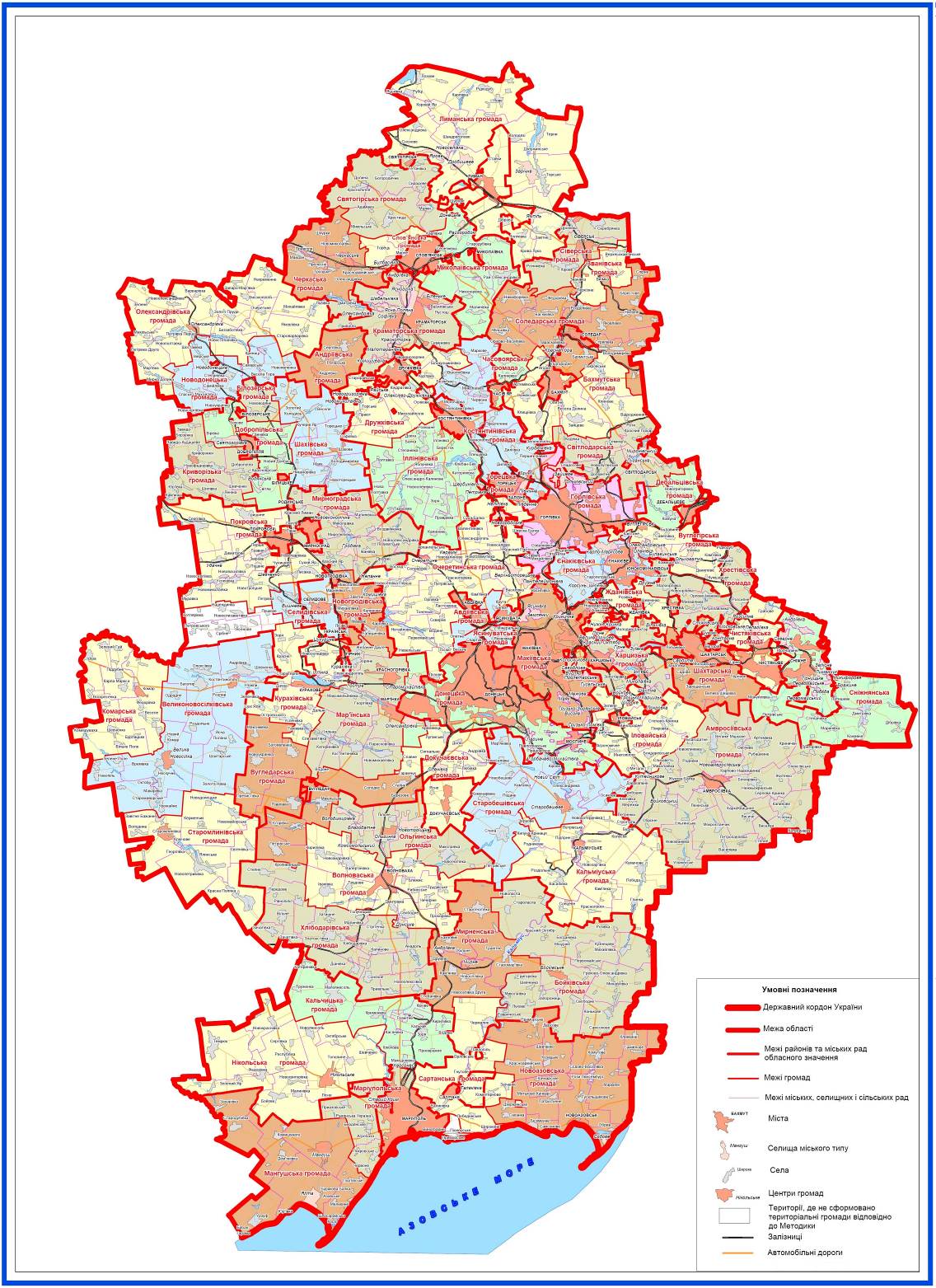 2. Перелік спроможних територіальних громад Донецької області {Перспективний план в редакції Розпорядження КМ № 57-р від 01.02.2017; із змінами, внесеними згідно з Розпорядженнями КМ № 680-р від 27.09.2017, № 130-р від 28.02.2018, № 906-р від 21.11.2018, № 469-р від 19.06.2019}Назва територіальної громадиКод населеного пункту - адміністра-тивного центру територіаль-ної громади згідно
з КОАТУУНазва населеного пункту - адміністратив-ного центру територіальної громадиНазви територіальних громад, що входять до складу спроможної територіальної громадиНазва району чи міста обласного значення, 
до якого входить адміністратив-ний центр територіальної громадиСвітлодарська1420910600м. СвітлодарськСвітлодарська
Кодемська
Луганська
Миронівська
Новолуганська
ЗайцівськаБахмутський районСіверська1420910400м. СіверськСіверська 
Дронівська
Різниківська
Серебрянська -“-Соледарська1410370300м. СоледарСоледарська 
Бахмутська сільська
Берестівська
Васюківська
Володимирівська
Міньківська 
Никифорівська
Парасковіївська
Роздолівська Яковлівська -“-Часовоярська1420911000м. Часів ЯрЧасовоярська Калинівська
(Калінінська)Бахмутський районВеликоново-сілківська1421255100смт Велика НовосілкаВеликоновосілківська 
Андріївська
Багатирська
Зеленопільська
Костянтинопільська
Роздольненська
Старомайорська
ШахтарськаВеликоново-сілківський районКомарська1421282401с. КомарКомарська Іскрівська Піддубненська Шевченківська-“-Мирненська1421556600смт МирнеМирненська Андріївська
Гранітненська
Новоселівська
СтарогнатівськаВолноваський районХлібодарівська1421588001с. ХлібодарівкаХлібодарівська
Анадольська
Вільненська
Діанівська (Кіровська)
Зачатівська
Златоустівська
Калинівська (Калінінська)
Новоолексіївська
Привільненська
Рівнопільська
Сонячна (Краснівська)
Степнянська
Стрітенська-“-Волноваська1421510100м. ВолновахаВолноваська 
Бугаська
Валер’янівська
Дмитрівська
Донська
Іванівська 
Новоандріївська
Прохорівська
Рибинська Свободненська -“-Шахівська1422087701с. ШаховеШахівська Золотоколодязька Никанорівська НовоторецькаДобропільський районІллінівська 1422482701с. ІллінівкаІллінівська
Артемівська
(Довгобалківська)
Зорянська
Катеринівська
Новополтавська
Олександро-Калинівська
Полтавська ПравдівськаТарасівська Костянтинівсь-кий районМангушська1423955100смт МангушМангушська 
Комишуватська
Мелекінська
Стародубівська
Урзуфська
Ялтинська Мангушський районМар’їнська1423310100м. Мар’їнкаМар’їнська 
Зорянська
Єлизаветівська
Катеринівська
Костянтинівська
Красногорівська
Максимільянівська
Новомихайлівська Мар’їнський районКурахівська1423310600м. КураховеКурахівська міська 
Гірницька 
Дачненська
Красненська
Курахівська селищна 
Новоселидівська
Успенівська Мар’їнський районНікольська1421755100смт НікольськеНікольська 
Боївська
Зеленоярська
Новокраснівська
Республіканська
Темрюцька (Старченківська)
Тополинська Нікольський районОлександрівська1420355100смт ОлександрівкаОлександрівська 
Беззаботівська Високопільська Золотопрудська
Мирнодолинська
Михайлівська Некременська 
Новоолександрівська
Очеретинська 
Петрівська Друга СтароварварівськаОлександрівський районМиколаївська1414170300м. МиколаївкаМиколаївська 
Малинівська
Рай-Олександрівська
Райгородоцька Слов’янський районАндріївська1424280501с. АндріївкаАндріївська 
Сергіївська -“-Черкаська1424256500смт ЧеркаськеЧеркаська Олександрівська
Прелесненська
Привільська -“-Очеретинська1425555900смт ОчеретинеОчеретинська
Верхньоторецька
Желаннівська
Красногорівська
Новобахмутівська
Новоселівська Перша
Олександропільська (Розівська)
Орлівська
Первомайська
Пісківська
СоловйовськаЯсинуватський районБахмутська1410300000м. БахмутБахмутська 
Зайцівська   Іванівська (Красненська) Клинівська
Опитненська Покровськам. БахмутВугледарська1414800000м. ВугледарВугледарська 
Богоявленська
Єгорівська
Микільська
Новоукраїнська
Павлівська 
Петрівська
Степненська м. ВугледарДобропільська1411500000м. ДобропілляДобропільська 
Ганнівська
Білицька
Святогорівська
Світлівськам. ДобропілляБілозерська1411570500м. БілозерськеБілозерська 
Нововодянська м. ДобропілляНоводонецька1411545600смт НоводонецькеНоводонецька 
Веселогірська
Іверська 
Криничанська Спасько-Михайлівська 
Степанівська-“-Дружківська1411700000м. ДружківкаДружківська 
Білокузьминівська 
Кіндратівська
Миколайпільська
Олексієво-Дружківська Софіївська (Новоартемівська) Райська            Торська м. ДружківкаКостянтинівська1412600000м. КостянтинівкаКостянтинівська  Віролюбівська
Іванопільська
Новодмитрівська
Марківська
Предтечинська
Миколаївськам. КостянтинівкаКраматорська1412900000м. КраматорськКраматорська 
Біленківська
Дмитрівська 
Красноторська ШабельківськаЯсногірськам. КраматорськЛиманська1413300000м. ЛиманЛиманська 
Дробишевська
Кіровська (Зарічненська)
Коровоярська
Криволуцька
Новоселівська
Рідкодубівська
Рубцівська
Тернівська
Шандриголівська
Ямпільська Ярівська Яцьківська м. ЛиманМаріупольська1412300000м. МаріупольМаріупольська 
Старо-Кримська
Покровська
Бердянська м. МаріупольМирноградська1411300000м. МирноградМирноградська 
Гродівська
Іванівська
Малинівська (Улянівська)
Миролюбівська
Новоекономічна
Новоолександрівськам. МирноградПокровська1413200000м. ПокровськПокровська Гришинська
Лисівська
Першотравнева
Шевченківська
Рівненська
Родинськам. ПокровськСлов’янська1414100000м. Слов’янськСлов’янська  Андріївська 
Билбасівська
Мирненська м. Слов’янськСвятогірська1414170500м. СвятогірськСвятогірська 
Долинська
Маяківська Хрестищенська -“-Торецька1411200000м. Торецьк Торецька 
Залізна
(Артемівська міська)
Новгородська
Північна
(Кіровська) 
Щербинівська м. ТорецькЗванівська1420983501с. ЗванівкаЗванівськаВерхньокам’янськаБахмутський районОльгинська1421557200смт ОльгинкаОльгинськаБлагодатненськаВолодимирівськаМиколаївська
НовотроїцькаВолноваський районСтаромлинівська1421285201с. СтаромлинівкаСтаромлинівська
Керменчицька
Краснополянська
Євгенівська
НовопетриківськаВеликоново-
сілківський районКриворізька1422084401с. КриворіжжяКриворізька
Добропільська
ШилівськаДобропільський районКальчицька1421782201с. КальчикКальчицька
Зорянська
Касянівська
МалоянисольськаНікольський районУдачненська1422756300смт УдачнеУдачненська
Новотроїцька
Сергіївська
Піщанська
Срібненська
НовоєлизаветівськаПокровський районСартанська1412365300смт СартанаСартанська
Талаківська
Лебединська
Широкинська
Павлопільська
Комінтернівська
Чермалицькам. МаріупольСелидівська1413800000м. СелидовеСелидівська
Цукуринська
Українська
Петрівськам. СелидовеНовогродівська1413600000м. НовогродівкаНовогродівська
Миколаївська
Михайлівська
Галицинівськам. НовогродівкаАвдіївська1410200000м. АвдіївкаАвдіївськам. АвдіївкаНовоазовська1423610100м. НовоазовськНовоазовська
Сєдовська
Безіменська
Козацька
Красноармійська
Приморська
Розівська
Самійлівська
Саханська
ХомутівськаНовоазовський районБойківська1424855100смт БойківськеТельманівська
Коньковська
Кузнецово-Михайлівська
Луківська
Михайлівська
Мічурінська
Первомайська
Свободненська
СтароласпинськаБойківський район Кальміуська1424510400м. КальміуськеКомсомольська
Кумачівська
Новозар’ївська
Новокатеринівська
Петрівська
Роздольненська
СонцевськаСтаробешівський районСтаробешівська1424555100смт СтаробешевеСтаробешівська
Новосвітська
Комунарівська
Мар’янівська
Олександрівська
Осиківська
СтильськаСтаробешівський районДокучаєвська1411600000м. ДокучаєвськДокучаєвська
Оленівська
Андріївська
Любівська
Луганськам. ДокучаєвськІловайська1415070800м. ІловайськІловайська
Зеленівська
Металістівська
Многопільська
Степано-Кринська
Кутейниківськам. ХарцизькАмвросіївська1420610100м. АмвросіївкаАмвросіївська
Войковська
Новоамвросіївська
Артемівська
Білоярівська
Благодатнівська
Василівська
Єлизавето-Миколаївська
Кленівська
Лисиченська
Новоіванівська
Олексіївська
УспенськаАмвросіївський районХарцизька1415000000м. ХарцизькХарцизька
Зугреська
Зуївська
Троїцько-Харцизька
Золотарівськам. ХарцизькМакіївська1413500000м. МакіївкаМакіївська
Грузько-Зорянська
Пролетарська
Ясинівська
Криничанська
Нижньокринська
Верхньокринськам. МакіївкаДонецька1410100000м. ДонецькДонецька
Ларинська
Моспинська
Старомихайлівська
Олександрівськам. ДонецькШахтарська1415300000м. ШахтарськШахтарська
Контарнівська
Сердитенська
Стіжківська
Садівська
Великошишівськам. ШахтарськЧистяківська1414700000м. ЧистяковеТорезька
Пелагіївська
Розсипненська
Грабівськам. ЧистяковеСніжнянська1414400000м. СніжнеСніжнянська
Андріївська
Гірницька
Залісненська
Первомайська
Сєверна
Дмитрівська
Степанівська
Мануйлівськам. СніжнеЖданівська1412100000м. ЖданівкаЖданівська
Розівськам. ЖданівкаХрестівська1412500000м. ХрестівкаКіровська
Малоорлівська
Нікішинська
Орлово-Іванівська
Петропавлівська
Розсипненськам. ХрестівкаЄнакієвська1412000000м. ЄнакієвеЄнакієвська
Юнокомунарівська
Карло-Марксівська
Корсунськам. ЄнакієвеВуглегірська1420910200м. ВуглегірськВуглегірська
Булавинська
ОльховатськаБахмутський районДебальцівська1410900000м. ДебальцевеДебальцівська
Комунівська
Новогригорівськам. ДебальцевеГорлівська1410600000м. ГорлівкаГорлівська
Гольмівська
Пантелеймонівська
Озерянівськам. ГорлівкаЯсинуватська1415500000м. ЯсинуватаЯсинуватська
Спартаківськам. Ясинувата